.Start dance on the lyric..Right diagonal forward left lock right forward touch. Left diagonal forward, lock right, left forward  touchRight diagonal back, hook left cross, Left diagonal back, hook right cross, Right side left behind ¼ right, scuff left foot (clip) (3:00)Left forward tap right behind, step right behind, left heel forward, Left forward rock recover stomp left , stomp right.Left forward pivot ½ right. stomp left stomp right, Twist right left right flick right diagonal right,(9:00)Happy dancing to all ! from email217@yahoo.comAlways Have, Always Will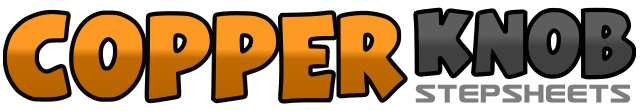 .......Count:32Wall:4Level:Beginner.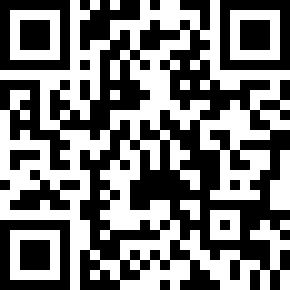 Choreographer:Emily Ding (MY) - October 2008Emily Ding (MY) - October 2008Emily Ding (MY) - October 2008Emily Ding (MY) - October 2008Emily Ding (MY) - October 2008.Music:Always Have, Always Will - Ace of BaseAlways Have, Always Will - Ace of BaseAlways Have, Always Will - Ace of BaseAlways Have, Always Will - Ace of BaseAlways Have, Always Will - Ace of Base........1 2 3 4Right diagonal forward, left lock behind, right forward, left touch.5 6 7 8Left diagonal forward, right lock behind, left forward, right touch.1 2 3 4Right diagonal back step, left hook across right (clap hands at right side, head turn to left) Left  diagonal back step, right  hook across left (clap hands at left side, head turn to right) optional action5 6 7 8Right step side, left step behind ,right turn ¼ right step, scuff left beside (clip). (3:00)1 2 3 4Left forward, tap right behind, step right behind,. Left heel forward.5 6 7 8Left forward rock recover right. stomp left beside right, Stomp right (3:00)1 2 3 4Left forward pivot ½ right, left forward stomp, right stomp.(clap x2) (9:00)5 6 7 8twist both feet close to the right, to left, to right, flick right behind(turn head to left)